7 февраля в селе Клюква Курского района у братской могилы советских воинов, погибших в боях с фашистскими захватчиками, состоялся митинг, посвященный 80-й годовщине освобождения с. Клюква, Курского района и города Курска Курской области от немецко-фашистских захватчиков.В митинге приняли участие Глава Клюквинского сельсовета Курского района Лыков Виктор Леонидович, заместитель директора МБОУ "Рышковская сош" Курского района Курской области Сусь Елена Витальевна, сотрудники Администрации Клюквинского сельсовета Курского района, депутаты Собрания депутатов Клюквинского сельсовета Курского района, учащиеся МБОУ "Рышковская сош" Курского района Курской области, сотрудники Клюквинского ДК и библиотеки.К памятнику воинов, погибших в боях с фашистскими захватчиками возложили венок и цветы.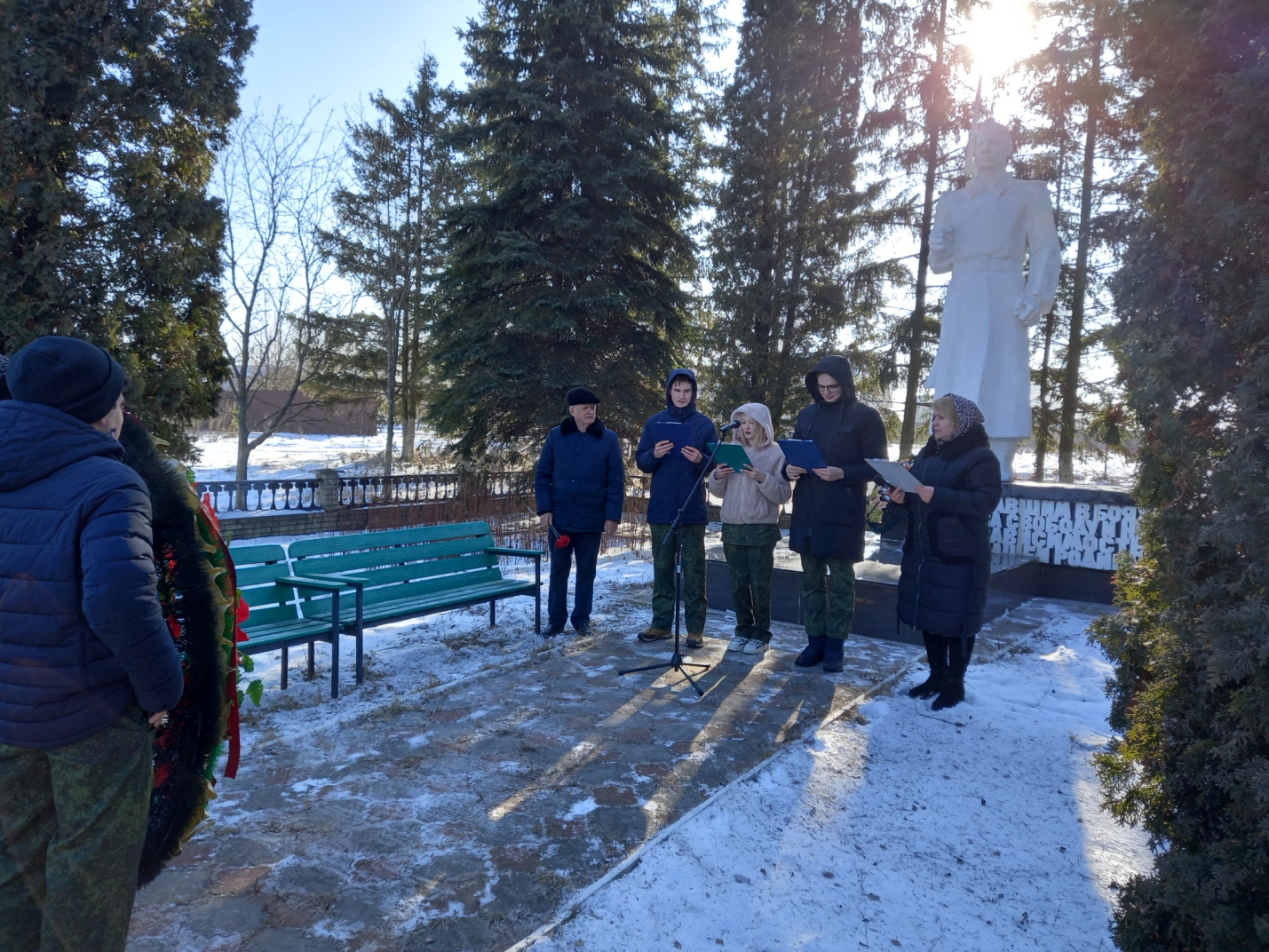 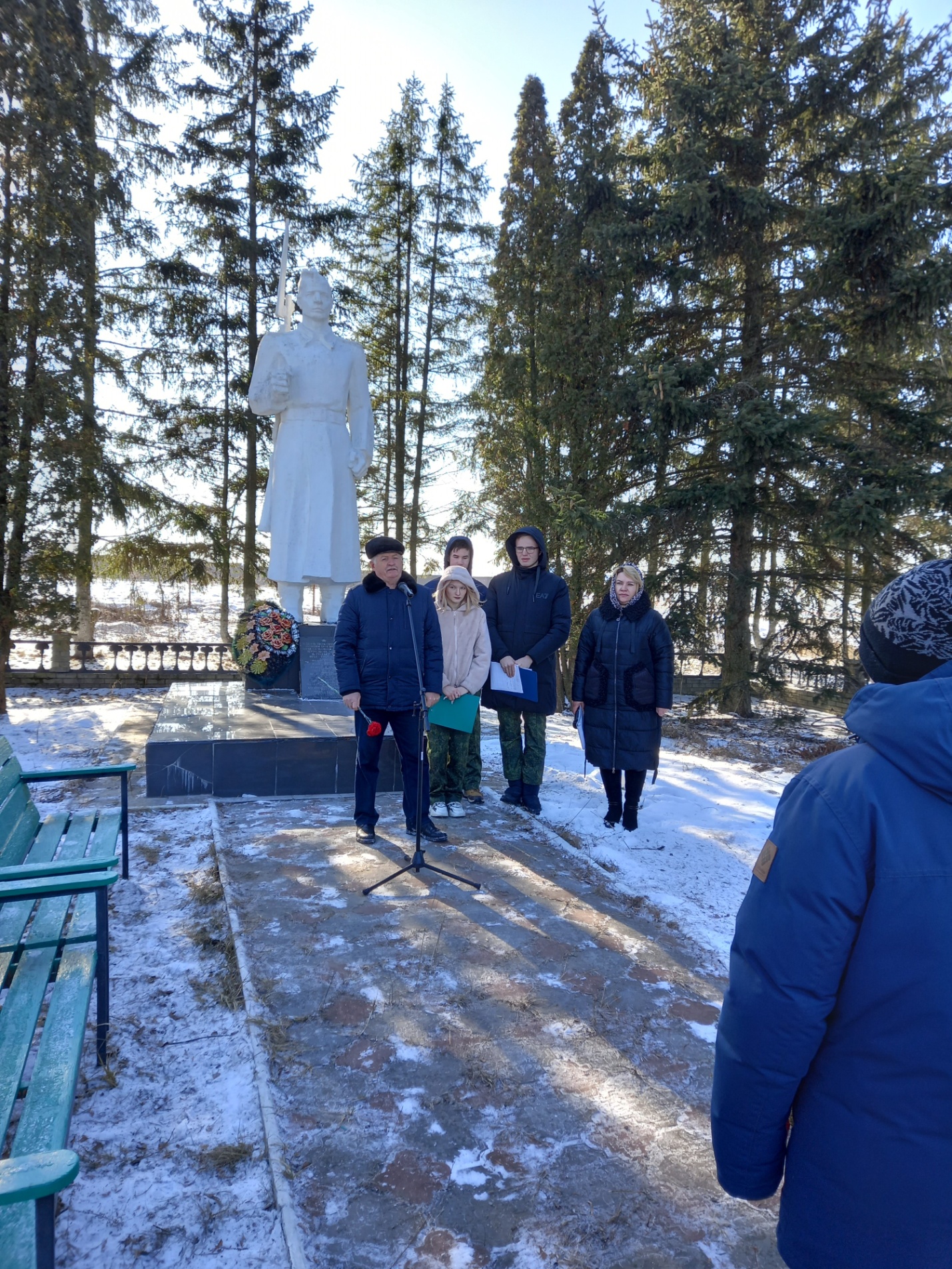 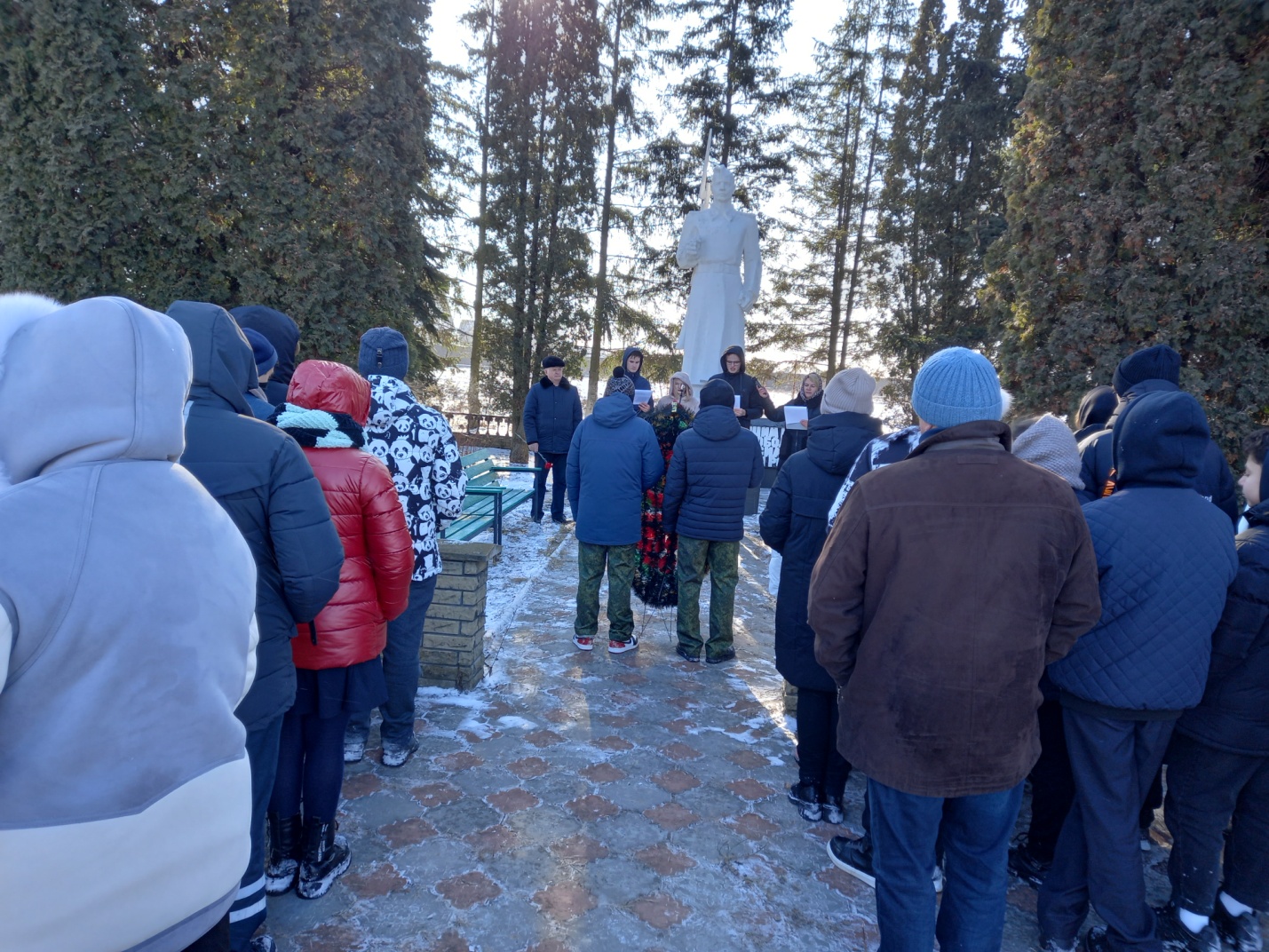 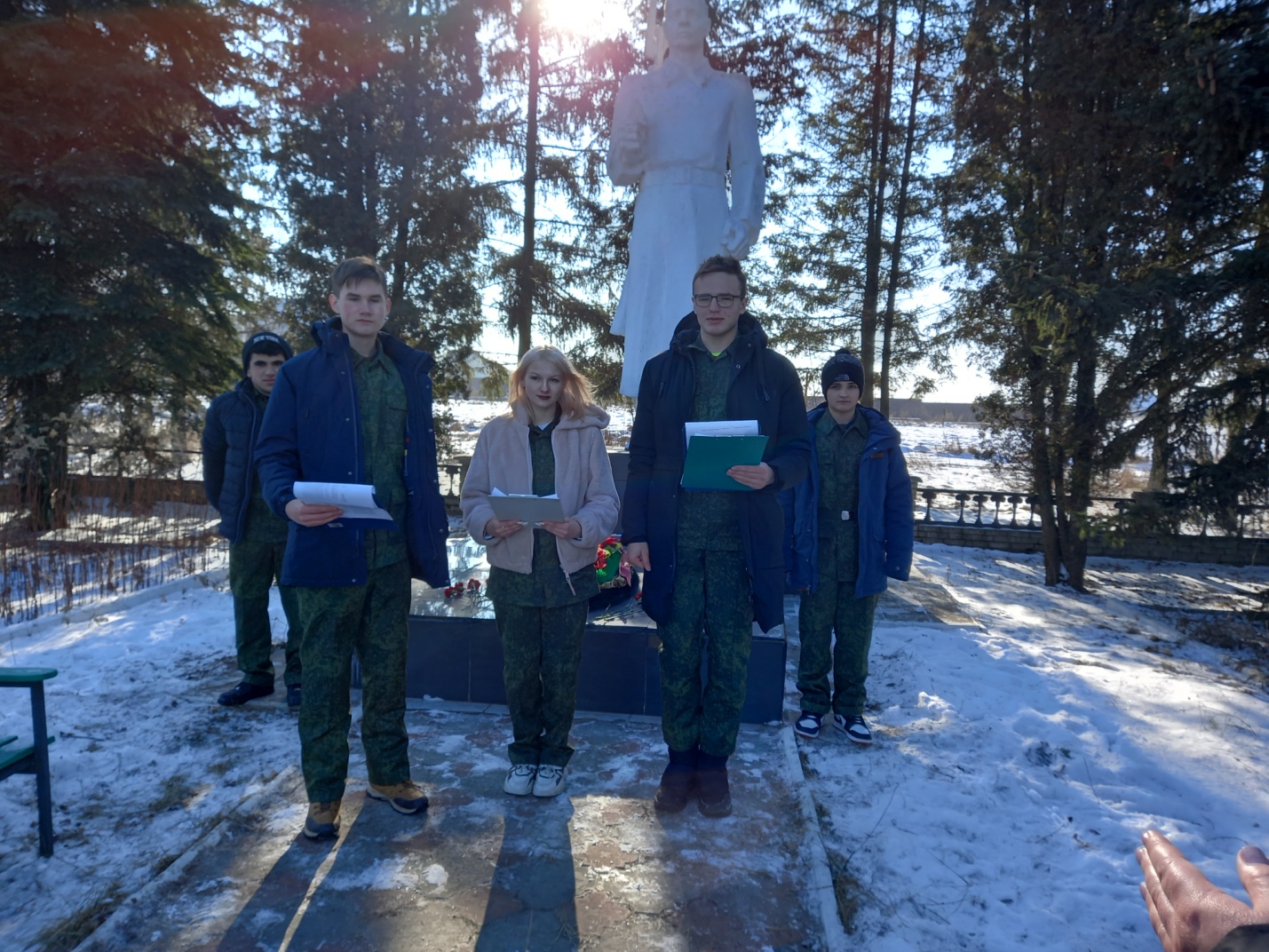 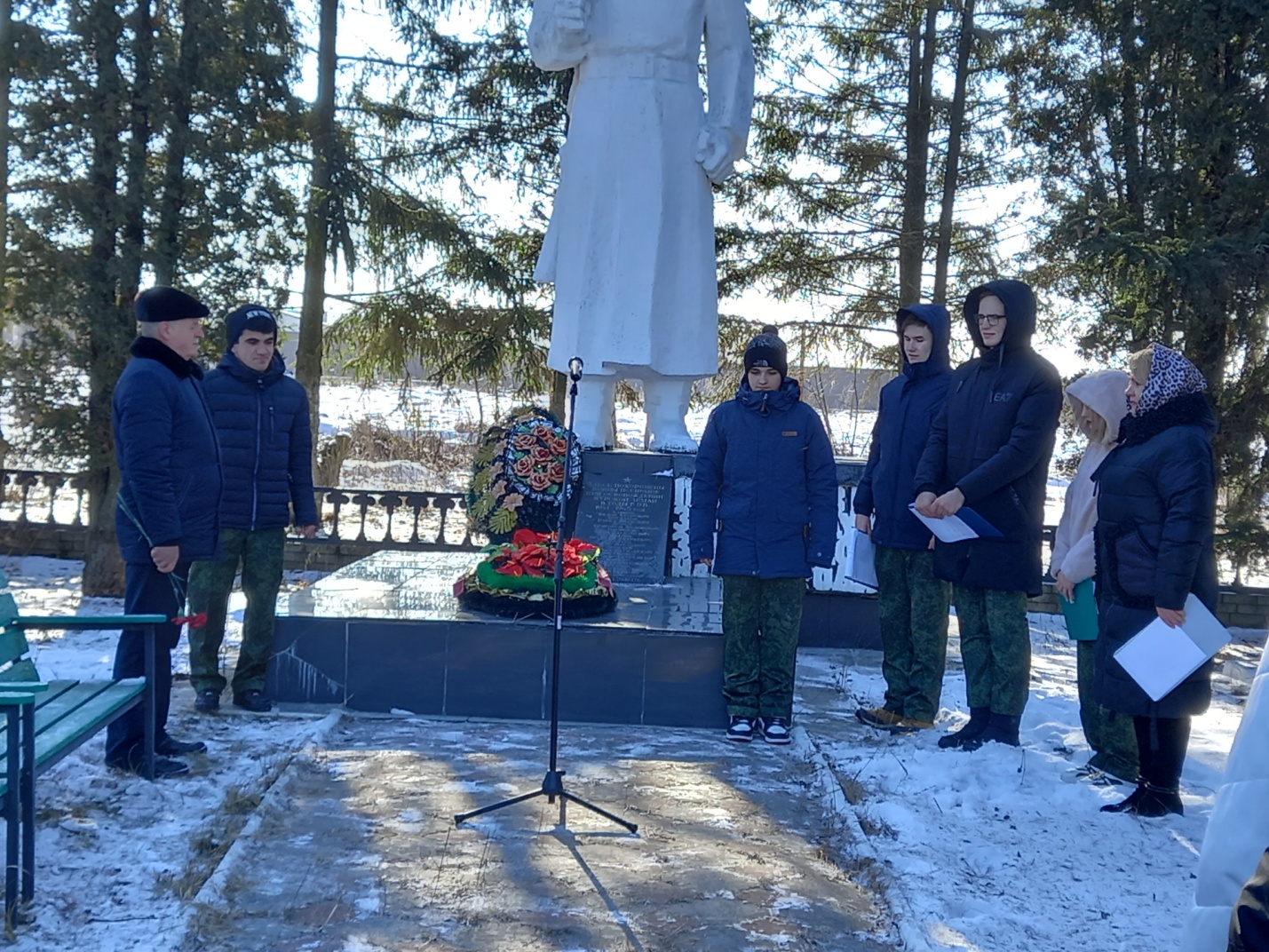 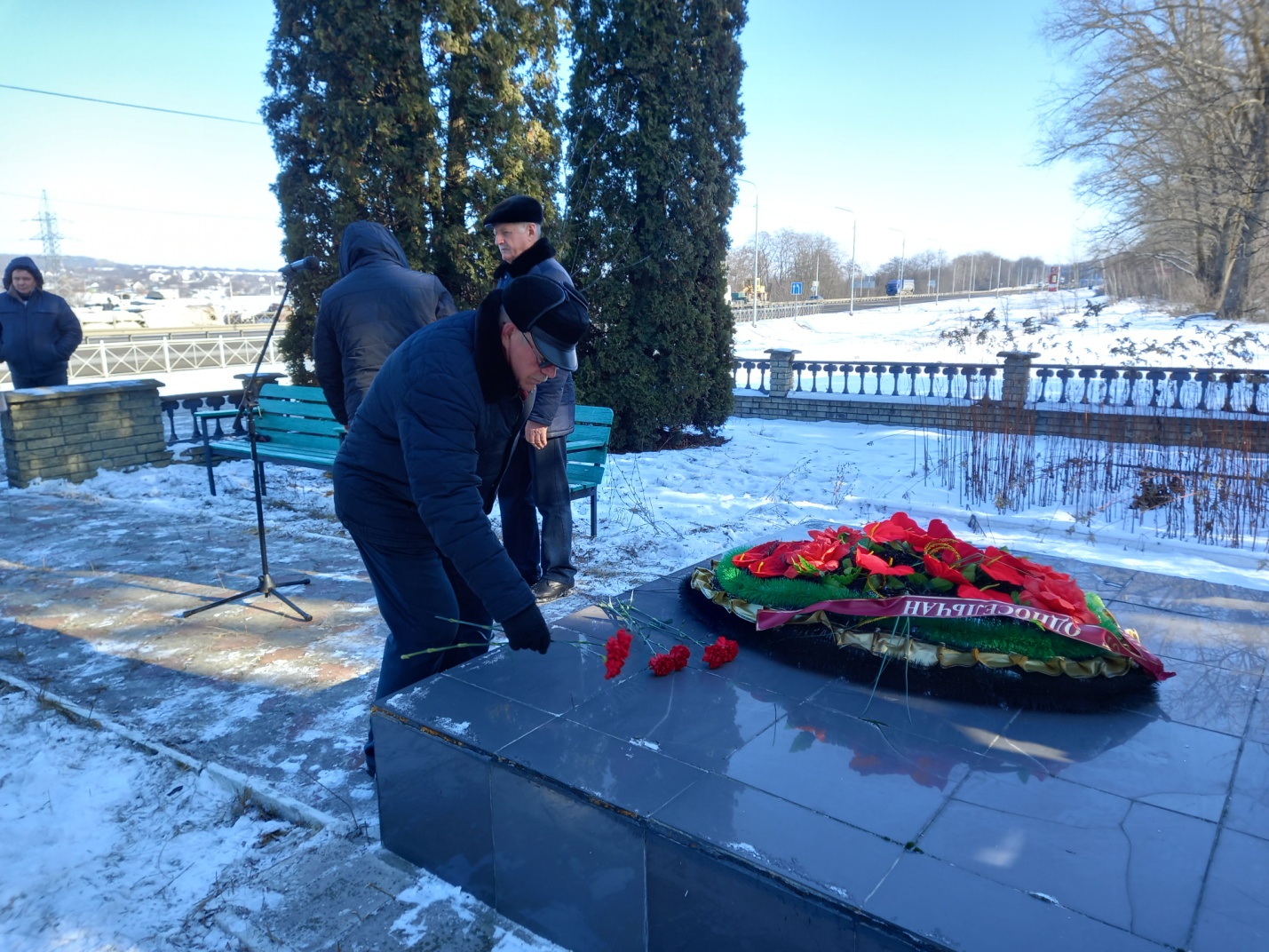 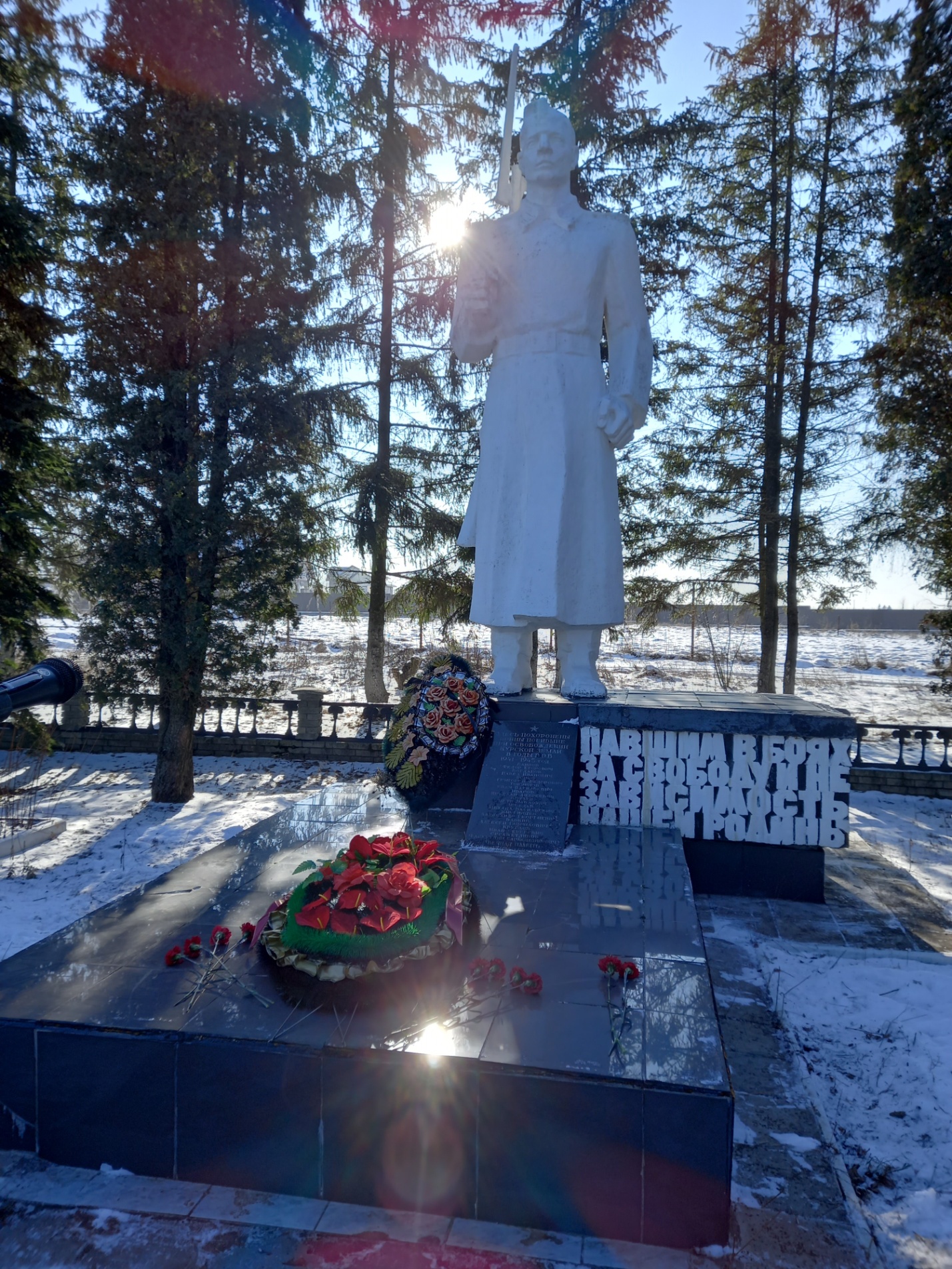 